Директору Государственного бюджетного учреждения города Севастополя «Экологический центр» От______________________________(ФИО)_________________________________________(контактный телелефон)_________________________________________(адрес)ЗаявлениеПрошу оказать платную услугу «Оказание консультативных услуг по заполнению и составлению учетной карточки буровой скважины на воду с составлением учетной карточки по материалам заказчика» ____________________________________________________________________________________________________________________________________(указать недропользователя, месторасположение скважины)«____» ____________202_                                ________________(подпись)Приложение УТВЕРЖДЕНО Приказом ГБУ Севастополя «Экоцентр»от __18.04.2018__№ 3___ФОРМА СОГЛАСИЯНА ОБРАБОТКУ ПЕРСОНАЛЬНЫХ ДАННЫХг. Севастополь						               ____________ 202_г.Я, ___________________________________________________________зарегистрированный(ая) по адресу: ____________________________________проживающий (ая) по адресу: ___________________________________________________________________________________ серия __________________                               (вид основного документа, удостоверяющего личность)номер ___________,       выдан      «___» ___________,__________________________________________________________________,в лице представителя субъекта персональных данных (заполняется в случае получения согласия от представителя субъекта персональных данных),__________________________________________________________________,зарегистрированный(ая) по адресу: ____________________________________проживающий (ая) по адресу: ____________________________________________________________________________________ серия _________________                               (вид основного документа, удостоверяющего личность)номер ___________,       выдан      «___» _____________,__________________________________________________________________,действующий от имени субъекта персональных данных на основании
____________________________________________________________________________________________________________________________________(реквизиты доверенности или иного документа, подтверждающего полномочия представителя)принимаю решение о предоставлении моих персональных данных и даю согласие на их обработку свободно, своей волей и в своем интересе Государственному бюджетному учреждению города Севастополя «Экологический центр» (ГБУ Севастополя «Экоцентр»), г. Севастополь,
ул. Харьковская, д. 3. Со следующей целью обработки персональных данных:- выполнения требований трудового и налогового законодательства Российской Федерации;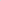 - ведения бухгалтерского учета;- исполнения условий договоров гражданского-правового характера;- ведение кадрового учета;- иных целей, необходимых для исполнения государственных функций ГБУ Севастополя «Экоцентр».С перечнем персональных данных ознакомлен (а) __________________(подпись субъекта персональныхданных)Настоящее согласие представляется на осуществление любых правомерных действий в отношении моих персональных данных, которые необходимы для достижения указанных выше целей, включая сбор, систематизацию, накопление, хранение, уточнение (обновление, изменение), использование, распространение, блокирование, уничтожение персональных данных, а также осуществление любых иных действий с моими персональными данными в соответствии с действующим законодательством Российской Федерации.Настоящее согласие действует со дня его подписания на срок действия трудового договора с ГБУ Севастополя «Экоцентр».Персональные данные субъекта подлежат хранению в течение сроков, установленных законодательством Российской Федерации.Согласие может быть отозвано мною в любое время на основании моего письменного заявления.«____» __________202__г.  _____________ /____________________________					(подпись)			(расшифровка подписи)Приложения:1. Согласие на обработку персональных данных.2. Паспорт артскважины (заверенная копия паспорта на скважину).3. Схема координат, подписанная кадастровым инженером. 4. Копия паспорта (для физ. лица) / Копия карточки предприятия (для юр. лиц).